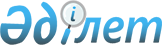 Қандөз ауылдық округінің 2020-2022 жылдарға арналған бюджеті туралыҚызылорда облысы Жаңақорған аудандық мәслихатының 2019 жылғы 30 желтоқсандағы № 408 шешімі. Қызылорда облысының Әділет департаментінде 2020 жылғы 6 қаңтарда № 7201 болып тіркелді
      "Қазақстан Республикасының Бюджет кодексі" Қазақстан Респубикасының 2008 жылғы 4 желтоқсандағы кодексінің 9-1-бабының 2-тармағына, "Қазақстан Республикасындағы жергілікті мемлекеттік басқару және өзін-өзі басқару туралы" Қазақстан Респубикасының 2001 жылғы 23 қаңтардағы Заңының 6-бабының 1-тармағының 1) тармақшасына сәйкес, Жаңақорған аудандық мәслихаты ШЕШІМ ҚАБЫЛДАДЫ:
      1. Қандөз ауылдық округінің 2020–2022 жылдарға арналған бюджеті тиісінше 1, 2 және 3-қосымшаларға сәйкес, оның ішінде 2020 жылға мынадай көлемде бекiтiлсiн:
      1) кірістер – 77 443 мың теңге, оның ішінде:
      салықтық түсімдер – 392 мың теңге;
      салықтық емес түсімдер – 0;
      негізгі капиталды сатудан түсетін түсімдер – 0;
      трансферттердің түсімдері – 77 051мың теңге;
      2) шығындар – 77 443 мың теңге;
      3) таза бюджеттік кредит беру – 0:
      бюджеттік кредиттер – 0;
      бюджеттік кредиттерді өтеу – 0;
      4) қаржы активтерімен операциялар бойынша сальдо – 0:
      қаржы активтерін сатып алу – 0;
      мемлекеттік қаржы активтерін сатудан түсетін түсімдер – 0;
      5) бюджет тапшылығы (профициті) – 0;
      6) бюджет тапшылығын қаржыландыру (профицитін пайдалану) – 0.
      2. Аудандық бюджеттен ауылдық бюджетке берілетін субвенция мөлшері 2020 жылға 71 382 мың теңге.
      3. Осы шешім 2020 жылдың 1 қантарынан бастап қолданысқа енгізіледі және ресми жариялауға жатады. 2020 жылға арналған Қандөз ауылдық округі бюджеті 2021 жылға арналған Қандөз ауылдық округі бюджеті 2022 жылға арналған Қандөз ауылдық округі бюджеті
					© 2012. Қазақстан Республикасы Әділет министрлігінің «Қазақстан Республикасының Заңнама және құқықтық ақпарат институты» ШЖҚ РМК
				
      Жаңақорған аудандық мәслихатының
кезектен тыс ХLІ сессиясының төрағасы

А. Кыстаубаева

      Жаңақорған аудандық
мәслихат хатшысы

Е. Ильясов
Жаңақорған аудандық маслихатының 2019 жылғы 30 желтоқсаны № 408 шешіміне 1-қосымша
Санаты
Санаты
Санаты
Санаты
Санаты
Сомасы, мың теңге
Сыныбы
Сыныбы
Сыныбы
Сыныбы
Сомасы, мың теңге
Ішкі сыныбы
Ішкі сыныбы
Ішкі сыныбы
Сомасы, мың теңге
I. КІРІСТЕР
I. КІРІСТЕР
77 443
1
Салықтық түсімдер
Салықтық түсімдер
392
01
Табыс салығы
Табыс салығы
26
2
Жеке табыс салығы
Жеке табыс салығы
26
04
Меншiкке салынатын салықтар
Меншiкке салынатын салықтар
366
1
Мүлiкке салынатын салықтар
Мүлiкке салынатын салықтар
23
3
Жер салығы
Жер салығы
175
4
Көлiк құралдарына салынатын салық
Көлiк құралдарына салынатын салық
168
4
Трансферттердің түсімдері
Трансферттердің түсімдері
77 051
02
Мемлекеттiк басқарудың жоғары тұрған органдарынан түсетiн трансферттер
Мемлекеттiк басқарудың жоғары тұрған органдарынан түсетiн трансферттер
77 051
3
Аудандардың (облыстықмаңызы бар қаланың) бюджетінентрансферттер
Аудандардың (облыстықмаңызы бар қаланың) бюджетінентрансферттер
77 051
Функционалдық топ
Функционалдық топ
Функционалдық топ
Функционалдық топ
Функционалдық топ
Сомасы, мың теңге
Функционалдық кіші топ
Функционалдық кіші топ
Функционалдық кіші топ
Функционалдық кіші топ
Сомасы, мың теңге
Бюджеттік бағдарламалардың әкімшісі
Бюджеттік бағдарламалардың әкімшісі
Бюджеттік бағдарламалардың әкімшісі
Сомасы, мың теңге
Бағдарлама
Бағдарлама
Сомасы, мың теңге
Атауы
II. ШЫҒЫНДАР
77 443
1
Жалпы сипаттағы мемлекеттiк қызметтер
21 325
1
Мемлекеттiк басқарудың жалпы функцияларын орындайтын өкiлдi, атқарушы және басқа органдар
21 325
124
Аудандық маңызы бар қала, ауыл, кент, ауылдық округ әкімінің аппараты
21 325
001
Аудандық маңызы бар қала, ауыл, кент, ауылдық округ әкімінің қызметін қамтамасыз ету жөніндегі қызметтер
21 325
4
Бiлiм беру
35 848
1
Мектепке дейiнгi тәрбие және оқыту
35 848
124
Аудандық маңызы бар қала, ауыл, кент, ауылдық округ әкімінің аппараты
35 848
004
Мектепке дейінгі тәрбиелеу және оқыту және мектепке дейінгі тәрбиелеу және оқыту ұйымдарында медициналық қызмет көрсетуді ұйымдастыру
35 848
6
Әлеуметтiк көмек және әлеуметтiк қамсыздандыру
3 537
2
Әлеуметтiк көмек
3 537
124
Аудандық маңызы бар қала, ауыл, кент, ауылдық округ әкімінің аппараты
3 537
003
Мұқтаж азаматтарға үйде әлеуметтік көмек көрсету
3 537
7
Тұрғын үй-коммуналдық шаруашылық
4 528
3
Елді-мекендерді көркейту
4 528
124
Аудандық маңызы бар қала, ауыл, кент, ауылдық округ әкімінің аппараты
4 528
008
Елді мекендерде көшелерді жарықтандыру
231
009
Елді мекендердің санитариясын қамтамасыз ету
197
011
Елді мекендерді абаттандыру мен көгалдандыру
4 100
8
Мәдениет, спорт, туризм және ақпараттық кеңістiк
12 205
1
Мәдениет саласындағы қызмет
11 957
124
Аудандық маңызы бар қала, ауыл, кент, ауылдық округ әкімінің аппараты
11 957
006
Жергілікті деңгейде мәдени-демалыс жұмысын қолдау
11 957
2
Спорт
248
124
Аудандық маңызы бар қала, ауыл, кент, ауылдық округ әкімінің аппараты
248
028
Жергілікті деңгейде дене шынықтыру- сауықтыру және спорттық ісшараларды өткізу
248
3. Таза бюджеттік кредит беру
0
4. Қаржы активтері мен жасалатын операциялар бойынша сальдо
0
5. Бюджет тапшылығы (профициті)
0
6. Бюджет тапшылығынқаржыландыру (профициттіпайдалану)
 0Жаңақорған аудандық маслихатының 2019 жылғы 30 желтоқсаны № 408 шешіміне 2-қосымша
Санаты
Санаты
Санаты
Санаты
Санаты
Сомасы, мың теңге
Сыныбы
Сыныбы
Сыныбы
Сыныбы
Сомасы, мың теңге
Ішкі сыныбы
Ішкі сыныбы
Ішкі сыныбы
Сомасы, мың теңге
I. КІРІСТЕР
I. КІРІСТЕР
72 121
1
Салықтық түсімдер
Салықтық түсімдер
1 475
04
Меншiкке салынатын салықтар
Меншiкке салынатын салықтар
1 475
1
Мүлiкке салынатын салықтар
Мүлiкке салынатын салықтар
24
3
Жер салығы
Жер салығы
184
4
Көлiк құралдарына салынатын салық
Көлiк құралдарына салынатын салық
1 267
4
Трансферттердің түсімдері
Трансферттердің түсімдері
70 646
02
Мемлекеттiк басқарудың жоғары тұрған органдарынан түсетiн трансферттер
Мемлекеттiк басқарудың жоғары тұрған органдарынан түсетiн трансферттер
70 646
3
Аудандардың (облыстық маңызы бар қаланың) бюджетінен трансферттер
Аудандардың (облыстық маңызы бар қаланың) бюджетінен трансферттер
70 646
Функционалдық топ
Функционалдық топ
Функционалдық топ
Функционалдық топ
Функционалдық топ
Сомасы, мың теңге
Функционалдық кіші топ
Функционалдық кіші топ
Функционалдық кіші топ
Функционалдық кіші топ
Сомасы, мың теңге
Бюджеттік бағдарламалардың әкімшісі
Бюджеттік бағдарламалардың әкімшісі
Бюджеттік бағдарламалардың әкімшісі
Сомасы, мың теңге
Бағдарлама
Бағдарлама
Сомасы, мың теңге
Атауы
Сомасы, мың теңге
II. ШЫҒЫНДАР
72 121
1
Жалпы сипаттағы мемлекеттiк қызметтер
21 389
1
Мемлекеттiк басқарудың жалпы функцияларын орындайтын өкiлдi, атқарушы және басқа органдар
21 389
124
Аудандық маңызы бар қала, ауыл, кент, ауылдық округ әкімінің аппараты
21 389
001
Аудандық маңызы бар қала, ауыл, кент, ауылдық округ әкімінің қызметін қамтамасыз ету жөніндегі қызметтер
21 389
4
Бiлiм беру
31 932
1
Мектепке дейiнгi тәрбие және оқыту
31 932
124
Аудандық маңызы бар қала, ауыл, кент, ауылдық округ әкімінің аппараты
31 932
004
Мектепке дейінгі тәрбиелеу және оқыту және мектепке дейінгі тәрбиелеу және оқыту ұйымдарында медициналық қызмет көрсетуді ұйымдастыру
31 932
6
Әлеуметтiк көмек және әлеуметтiк қамсыздандыру
2 887
2
Әлеуметтiк көмек
2 887
124
Аудандық маңызы бар қала, ауыл, кент, ауылдық округ әкімінің аппараты
2 887
003
Мұқтаж азаматтарға үйде әлеуметтік көмек көрсету
2 887
7
Тұрғын үй-коммуналдық шаруашылық
4 664
3
Елді-мекендерді көркейту
4 664
124
Аудандық маңызы бар қала, ауыл, кент, ауылдық округ әкімінің аппараты
4 664
008
Елді мекендерде көшелерді жарықтандыру
238
009
Елді мекендердің санитариясын қамтамасыз ету
203
011
Елді мекендерді абаттандыру мен көгалдандыру
4 223
8
Мәдениет, спорт, туризм және ақпараттық кеңістiк
11 249
1
Мәдениет саласындағы қызмет
10 994
124
Аудандық маңызы бар қала, ауыл, кент, ауылдық округ әкімінің аппараты
10 994
006
Жергілікті деңгейде мәдени-демалыс жұмысын қолдау
10 994
2
Спорт
255
124
Аудандық маңызы бар қала, ауыл, кент, ауылдық округ әкімінің аппараты
255
028
Жергілікті деңгейде дене шынықтыру- сауықтыру және спорттық іс шараларды өткізу
255
3. Таза бюджеттік кредит беру
0
4. Қаржы активтерімен жасалатын операциялар бойынша сальдо
0
5. Бюджет тапшылығы (профициті)
0
6. Бюджет тапшылығын қаржыландыру (профицитті пайдалану)
0Жаңақорған аудандық маслихатының 2019 жылғы 30 желтоқсаны № 408 шешіміне 3-қосымша
Санаты
Санаты
Санаты
Санаты
Санаты
Сомасы, мың теңге
Сыныбы
Сыныбы
Сыныбы
Сыныбы
Сомасы, мың теңге
Ішкі сыныбы
Ішкі сыныбы
Ішкі сыныбы
Сомасы, мың теңге
I. КІРІСТЕР
I. КІРІСТЕР
72 472
1
Салықтық түсімдер
Салықтық түсімдер
1 534
04
Меншiкке салынатын салықтар
Меншiкке салынатын салықтар
1 534
1
Мүлiкке салынатын салықтар
Мүлiкке салынатын салықтар
25
3
Жер салығы
Жер салығы
191
4
Көлiк құралдарына салынатын салық
Көлiк құралдарына салынатын салық
1 318
4
Трансферттердің түсімдері
Трансферттердің түсімдері
70 938
02
Мемлекеттiк басқарудың жоғары тұрған органдарынан түсетiн трансферттер
Мемлекеттiк басқарудың жоғары тұрған органдарынан түсетiн трансферттер
70 938
3
Аудандардың (облыстық маңызы бар қаланың) бюджетінен трансферттер
Аудандардың (облыстық маңызы бар қаланың) бюджетінен трансферттер
70 938
Функционалдық топ
Функционалдық топ
Функционалдық топ
Функционалдық топ
Функционалдық топ
Сомасы, мың теңге
Функционалдық кіші топ
Функционалдық кіші топ
Функционалдық кіші топ
Функционалдық кіші топ
Сомасы, мың теңге
Бюджеттік бағдарламалардың әкімшісі
Бюджеттік бағдарламалардың әкімшісі
Бюджеттік бағдарламалардың әкімшісі
Сомасы, мың теңге
Бағдарлама
Бағдарлама
Сомасы, мың теңге
Атауы
Сомасы, мың теңге
II. ШЫҒЫНДАР
72 472
1
Жалпы сипаттағы мемлекеттiк қызметтер
21 453
1
Мемлекеттiк басқарудың жалпы функцияларын орындайтын өкiлдi, атқарушы және басқа органдар
21 453
124
Аудандық маңызы бар қала, ауыл, кент, ауылдық округ әкімінің аппараты
21 453
001
Аудандық маңызы бар қала, ауыл, кент, ауылдық округ әкімінің қызметін қамтамасыз ету жөніндегі қызметтер
21 453
4
Бiлiм беру
32 027
1
Мектепке дейiнгi тәрбие және оқыту
32 027
124
Аудандық маңызы бар қала, ауыл, кент, ауылдық округ әкімінің аппараты
32 027
004
Мектепке дейінгі тәрбиелеу және оқыту және мектепке дейінгі тәрбиелеу және оқыту ұйымдарында медициналық қызмет көрсетуді ұйымдастыру
32 027
6
Әлеуметтiк көмек және әлеуметтiк қамсыздандыру
2 887
2
Әлеуметтiк көмек
2 887
124
Аудандық маңызы бар қала, ауыл, кент, ауылдық округ әкімінің аппараты
2 887
003
Мұқтаж азаматтарға үйде әлеуметтік көмек көрсету
2 887
7
Тұрғын үй-коммуналдық шаруашылық
4 804
3
Елді-мекендерді көркейту
4 804
124
Аудандық маңызы бар қала, ауыл, кент, ауылдық округ әкімінің аппараты
4 804
008
Елді мекендерде көшелерді жарықтандыру
245
009
Елді мекендердің санитариясын қамтамасыз ету
209
011
Елді мекендерді абаттандыру мен көгалдандыру
4 350
8
Мәдениет, спорт, туризм және ақпараттық кеңістiк
11 301
1
Мәдениет саласындағы қызмет
11 038
124
Аудандық маңызы бар қала, ауыл, кент, ауылдық округ әкімінің аппараты
11 038
006
Жергілікті деңгейде мәдени-демалыс жұмысын қолдау
11 038
2
Спорт
263
124
Аудандық маңызы бар қала, ауыл, кент, ауылдық округ әкімінің аппараты
263
028
Жергілікті деңгейде дене шынықтыру- сауықтыру және спорттық іс шараларды өткізу
263
3. Таза бюджеттік кредит беру
0
4. Қаржы активтерімен жасалатын операциялар бойынша сальдо
0
5. Бюджет тапшылығы (профициті)
0
6. Бюджет тапшылығын қаржыландыру (профицитті пайдалану)
0